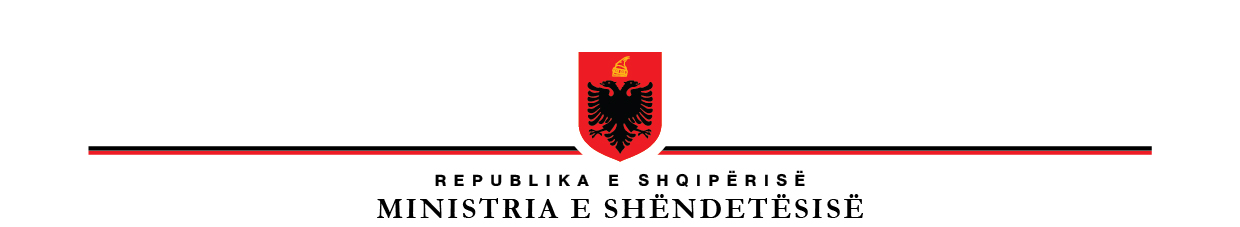   KUVENDI          PROJEKTLIGJNr. _____,  datë ____.____. 2024PËRDISA  NDRYSHIME DHE SHTESA NË LIGJIN NR.131/2015, "PËR QËNDRËN KOMBËTARE TË BIZNESIT”Në mbështetje të neneve 78 dhe 83, pika 1, të Kushtetutës, me propozimin e Këshillit të Ministrave, Kuvendi i Republikës së Shqipërisë,VENDOSI:Në ligjin, nr.131/2015,"Për Qendrën Kombëtare të Biznesit” të ndryshuar, bëhen ndryshimet si më poshtë vijon:                                                                      Neni 1Në nenin 3 bëhen ndryshimet dhe shtesat e mëposhtme: 1. Në pikën 1 shkronja “ç” togfjalëshi “...certifikata, ekstrakte të regjistrimeve dhe...” hiqet.2. Në shkronjën  “f”  pas fjalës “...e lejimit” shtohet togfjalëshi me përmbajtjen: “...si dhe regjistrimit të pronarëve përfitues”. 3. Në fund të shkronjës  “g” pas fjalës “.. e lejeve” shtohet togfjalëshi “...si dhe regjistrimit të pronarëve përfitues”. 4. Në shkronjën “gj” togfjalëshi “...dhe të licencave...”  zëvendësohet me togfjalëshin “ ...regjistrimit të pronarëve përfitues dhe të licencave…” 5. Pas shkronjës “gj” shtohen shkronjat  “h” dhe “i”me përmbajtjen: “ h). mban dhe administron Regjistrin e Proanrëve Përfitues, në përputhje me ligjin që rregullon regjistrimin e pronarit përfitues”. i). kryen regjistrimet në regjistrin e pronarëve përfitues, në përputhje me dispozitat e ligjit që rregullon regjistrimin e pronarëve përfitues”. 6. Në fund të pikës 2 pas fjalës “...lejet” shtohet togfjalëshi “...dhe në ligjin që rregullon regjistrimin e pronarëve përfitues.”Neni 2Neni 4, ndryshon me këtë përmbajtje:1. QKB-ja ka juridiksion në të gjithë territorin e Republikës së Shqipërisë dhe është institucioni i vetëm që ofron shërbim ndaj publikut, sipas parashikimeve të këtij ligji. 2. QKB-ja ushtron funksionet e saj drejtpërdrejt për publikun, nëpërmjet sportelit elektronik për kryerjen e procedurave përkatëse, në përputhje me parashikimet e ligjit që rregullon regjistrimin e biznesit, të ligjit që rregullon licencat, lejet dhe autorizimet, të ligjit që rregullon regjistrimin e pronarit përfitues.                                                                            Neni 3Në nenin 5, pika 3 togfjalëshi “...dhe për të gjitha sportelet e shërbimit” hiqet.                                                                       Neni 4Në nenin 7, pika 1 fjalia “...përfshirë nëpunësit e sportelit qendror të shërbimit dhe të sporteleve të  shërbimit, të krijuara sipas pikës 7, të nenit 4, të këtij ligji...” hiqet.                                                                              Neni 5Neni 8 dhe pika 2 e nenit 9 shfuqizohet.                                                                               Neni 6Neni 10, ndryshon me këtë përmbajtje:1. Buxheti i QKB-së është pjesë përbërëse e buxhetit të ministrisë përgjegjëse për tregtinë dhe përgatitet në përputhje me legjislacionin në fuqi. 2. Buxheti i QKB-së përbëhet nga të ardhurat dhe shpenzimet që realizohen, sipas këtij ligji, përfshirë fondet për shpenzime operative dhe kapitale. Fondet për funksionimin e QKB-së janë fonde buxhetore.                                                                                Neni 7Në nenin 11, pika 4 togfjalëshi “...në çdo sportel shërbimi dhe...” hiqen.                                                                           Neni 8Në nenin 12, bëhen ndryshimet si vijon:1. Në pikën 1 togfjalëshi “...përfshirë edhe ato të krijuara në sportelet e shërbimit…” hiqet.2. Në pikën 2 togfjalëshi “...nëpërmjet sportelit qendror apo nëpërmjet sporteleve të shërbimit, sipas pikave 4, 5, 7 apo 9, të nenit 4, të këtij ligji…” hiqet.Ky projektligj hyn në fuqi pas  botimit në Fletoren Zyrtare.KRYEMINISTRIEDI RAMA